        Üniversitemiz Bilgi İşlem Daire Başkanlığı Kurum bünyesinde yer alan BURSA ULUDAĞ ÜNİVERSİTESİ Mal  Alımı işi için teklifler 05/04/2022 tarih ve saat 17:00 ye kadar U.Ü. Rektörlüğü Bilgi İşlem Daire Başkanlığına elden teslim edileceği gibi posta yoluyla da gönderilebilir. (Not: Fax ile gönderilen teklifler geçerli sayılmayacaktır.)Teklif mektubu imzalı ve kaşeli olmalıdır.Teklifin hangi tarihe kadar geçerli olduğu belirtilmelidir.Sipariş sonrasında mal/hizmetin kaç günde teslim edileceği belirtilmelidir.Teklif mektubuna dosya numarası yazılmalıdır.Kısmi teklif verilmeyecektir.Mal/Hizmetle ilgili her türlü giderler (Montaj, nakliye, sigorta, vergi, vb.) tedarikçiye aittir.Teklifler KDV hariç olarak TL cinsinden verilmelidir. (TL cinsinden verilmeyen teklifler değerlendirmeye alınmayacaktır.)Mal/Hizmet ile ilgili Garanti verilmelidir. (4077 sayılı Tüketici Korunması hakkında kanun ve ilgili mevzuat gereği)Teklifler sıra numaralarına göre verilecektir.Sipariş edilen mal/hizmetin teklifte  belirtilen tarihe kadar teslim edilmesi , belirtilen tarihten  sonra  teslim edilmek istenilmesi  halinde idare tarafından mal/hizmetin kabulü yapılmayacaktır.Aşağıda idare tarafından standart hale getirilen teklif mektubu eksiksiz doldurulup gönderilmesi halinde geçerli sayılacaktır.Adres: Uludağ Üniversitesi Rektörlüğü – Bilgi İşlem Daire Başkanlığı Görükle Kampusü 16059 Nilüfer / BURSA      Tel     :  (0224) 294 05 00                  Fax    : (0224) 294 05 01TEKLİF MEKTUBUULUDAĞ ÜNİVERSİTESİ REKTÖRLÜĞÜBİLGİ İŞLEM DAİRE BAŞKANLIĞINA									             Tarih: …./…./20221- Yukarıda belirtilen ( …… Kalem ) mal/hizmet alımına ait teklifimizi KDV hariç ……………….. TL bedel karşılığında vermeyi kabul ve taahhüt ediyorum/ediyoruz. 2-Teklifimiz  …./…./2021  tarihine  kadar geçerlidir.3-Söz konusu mal/hizmet idarece tarafımıza sipariş verilmesinden sonra ……………. takvim günü içerisinde teslim edilecektir.4- 4077 Sayılı Tüketici Koruması hakkında kanun ve ilgili mevzuat hükümlerini kabul ediyor, mal/hizmet için ……. (gün/ay/yıl) garanti taahhüt ediyorum.5- Teklifimizin kabul edilmesi halinde sipariş yazısının, yukarıda yer alan;   Elektronik posta adresime veya faks numarama tebligat yapılmasını kabul ediyorum.  Elektronik posta adresime veya faks numarama tebligat yapılmasını kabul etmiyorum.    Teklif veren istekli kabul ettiği seçeneği yazacaktır. Teklif Vermeye Yetkili Kişinin; Adı ve Soyadı: İmzası: Firma KaşeBURSA ULUDAĞ ÜNİVERSİTESİ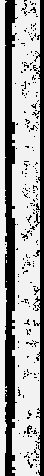 ZEMİN BASKILI, KİŞİSELLEŞTİRİLMİŞ, MİFARE KART TEKNİK ŞARTNAMESİisin Tanımı ve Kapsamı:Bursa Uludağ Üniversitesine bağlı tüm birimlerde görevli personel ve öğrenciler için kurum kimlik kartı olarak kullanılmak üzere aşağıda özellikleri belirtilen basılı akıllı kartların temin edilmesidir.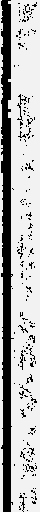 Kartın Özellikleri:Firma, sistem dahilinde ·kullanılacak olan akıllı kartların, İdare tarafından belirtilmiş formatta, üzerlerine bilgilerin yazılması ve kullanıma hazırlanarak kişiselleştirilmesi işlemlerini yerine getirecektir.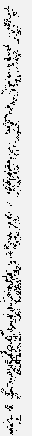 Kart, ISO-14443A Standart'ına haiz olmalıdır.Çalışma Frekansı 13,56 MHz, sahip olduğu çip (chip) en az 100.000 döngü dayanıklılığa sahip olacaktır.Çipin (chip) 7 Byte seri numarası (uniqe) olacaktır. Çipin (chip) en az 10 yıl bilgi tutma kabiliyeti olacaktır.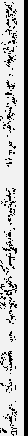 Çipin (chip)	en az 106 Kbaund veri akış hızında olmalıdır. Çipin (chip)	 arttırma ve eksiltme fonksiyonu olmalıdır.Kartta en az 16 sektör ve her sektör için en az iki anahtar bulunacaktır. Kart, çoklu uygulamalara uygun olacaktır.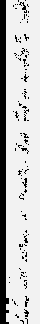 Kullanıcı seviyesinde erişim yetkilendirmesi olacaktır. Kart, güvenli iletişimi sağlayacaktır.Hafızası en az 1KB CMOS EEPROM olmalıdır.Temassız akıllı Kart Üreticisi Master Card, Card Manufacturing Sertifikasına sahip olmalıdır. Bu durum sunulan teklifle birlikte belgelendirilecektir.Kartlar en az 4+4 renkli ofset baskılı olmalıdır.Temassız akıllı karta, Kurum (Uludağ Üniversitesi) tarafından belirlenmiş bilgi alanları; isim, fotoğraf, özlük bilgilerinin baskısı Firma tarafından yapılacaktır.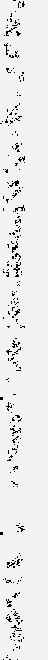 Kurum (Uludağ Üniversitesi) tarafından belirlenen kart tasarımları Firma tarafından kartın ön ve arka yüzüne basılacaktır. Temassız akıllı kartlar; kimlik tipine uygun olarak akademik, idari, öğrenci, şirket personeli, misafir kategorileri için belirtilen renk ve tasarımda teslim edilecektir.Kartın görsel baskı ve isim, fotoğraf, özlük bilgileri, şeffaf kaplama malzemesinin altında kalacak ve (kullanım hataları dışında) en az 3 yıl silinmelere karşı garantili olacak şekilde basılacaktır.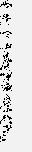 Kullanıcı hatası dışında meydana gelebilecek kart hatalarında firma posta masrafları da dahil olmak üzere kartların değişimi ve çalışan aktif kartların bir hafta içinde ilgili birime ulaştırılması sorumluluğundadır.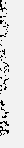 Yüksek veri güvenliğini taşıyacaktır.Çip (chip) bağlantıları kartın kullanım süresi boyunca kırılmaya karşı dayanıklı olacaktır.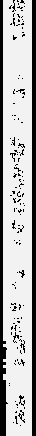 Çipin (chipfler -25 2c ile +70 2c sıcaklık aralığında sorunsuz bir şekilde çalışacaktır.Satın alınacak olan kartların, üzerindeki çip (chip) ve anten bağlantıları çabuk arızalanmaları önlemek için dayanıklı teknikler (kartın X-Y yönünde en az 2.000 defa eğme/bükme testine tabi tutulduğunda; çipte (chip} deformasyon ve kırılma meydana gelmeyecek ve çip (chip) çalışıyor durumda olmalı ve kart düz levha üzerine koyulduğunda kart bombe ve eğriliği 1,5 mm den fazla olmamalıdır) kullanılarak yapılacaktır.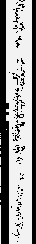 Kartlar, darbe, kırılma ve bükülmelere karşı dayanıklı olacaktır.Klonlanmış, kopyalanmış, kırılmış vb. süreçler sonucu üretilmiş kartlarla garanti süresi içinde ya da dışında karşılaşılması durumunda Firma tüm sorumluluğu üstlenecektir.Renkler orijinal malzeme ve mürekkep kullanılarak basılmalıdır.Kartların arka yüzüne Rektörlük makamının imzası (bazı kart tasarımlarında} basılacaktır.Boyutları 150 IC 7810 1D Kimlik Kartları Standartlarında olmalıdır.Kart yüii:;eyi pUrUii:;SÜii:;, parlak ve kart çeperleri çapaksız olmalıdır.Kartlarda orijinal NXP menşeli çipler (chip) kullanılmalıdır.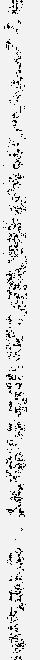 Kartların, üzerindeki çip (chip) ve anten bağlantıları çabuk arızalanmaları önlemek için dayanıklı teknikler kullanılarak yapılacaktır.Kartın her iki yüzeyine Kredi Kartı yöntemiyle laminasyon yapılmalı, kişiselleştirmeler ve değişmez görseller, laminasyonun altında kalmalıdır, Laminasyon çıkmayacak şekilde yapılmalı ve kartlar 180 °C de laminasyon sıcaklığına dayanıklı olmalıdır.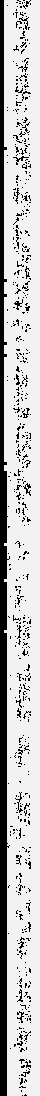 Her bir kartın üzerinde kurumun istediği formatta ve benzersiz seri no olmalıdır.Kişiselleştirmelerde gönderilen verilerin dışına asla çıkılmamalı ve baskı listesindeki tüm bilgiler eksiksiz olarak karta uygulanmalıdır.Kartların tedarik edildiği firmanın, üretim birimleri Master Card Card Manufacturing sertifikasına ve ISO IEC 7810 sertifikasyonuna sahip olduğu belgelenmelidir. Belgeler teklifle beraber verilecektir.Teklif edilen temassız akıllı kartlar ise 3 yıl boyunca yerinde ga.ranti ve değişim kapsamında olacaktır.Talep edilen kart miktarının %2 fazlasına kadar yapılan ilave kart baskıları için herhangi bir ek ücret Firma tarafından talep edilmeyecektir.Açıklamalar:Temin edilen kartlar, ihtiyaç duyuldukça yeni kayıt olan öğrencilere, kartı bozulan veya kartını kaybeden öğrencilere, göreve yeni başlayan veya görev unvanı-yeri gibi bilgilerinde değişiklikleri olan personele, kartı bozulan veya kartını kaybeden personele Personel Daire Başkanlığı ve Öğrenci İşleri Daire Başkanlığınca teslim edilecektir.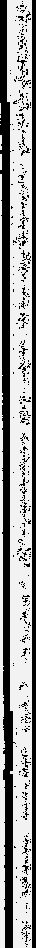 Gerekli kişiselleştirme biJgileri, kartları temin eden firma tarafından kartlara yüklenecektir.Kartların kabul şartlarını yerine getirdiği Personel Daire Başkanlığı ve Öğrenci İşleri Daire Başkanlığı tarafından görevlendirilen personeller ile onaylanacaktır.8 adet Fargo HDP5000 YMCK 4 Renkli Ribbon (Tek yüze yaklaşık 500 baskı) cihaza uyumludur. Ancak muadili olabilecek özelliklerde ki Ribbonlar da kabul edilebilecek olup Bursa Uludağ Üniversitesi Öğrenci İşleri Daire Başkanlığının adresinde olacak şekilde gönderilmesi gerekmektedir.Talep edilen kartların toplu basımı olan 5000 (beş bin) adeti en geç 30 Mart 2022'de Bursa Uludağ Üniversitesi Öğrenci İşleri Daire Başkanlığının adresinde olacak şekilde hazırlanacaktir.Talep edilen kart miktarının kalanı Bursa Uludağ Öğrenci İşleri Daire Başkanlığı tarafından belirlenen ve Firmaya bir ay önceden iletilen tarihte yapılacaktır.Temin Edilecek Olan Kart Sayısı ve Ribon:5000 (Beş bin) AdetFargo HDP5000 YMCK 4 Renkli Ribbon (8 adet)/ Muadili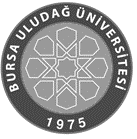 Satınalan BirimBilgi İşlem Daire BaşkanlığıBilgi İşlem Daire BaşkanlığıBilgi İşlem Daire BaşkanlığıTalep Eden BirimBİLGİ İŞLEM DAİRE BAŞKANLIĞIBİLGİ İŞLEM DAİRE BAŞKANLIĞIBİLGİ İŞLEM DAİRE BAŞKANLIĞITalep Eden Birim SorumlusuDosya Numarası2022-82022-82022-8Satınalma UsulüNihai alım için piyasa fiyat araştırması Götürü bedel birim fiyatNihai alım için piyasa fiyat araştırması Götürü bedel birim fiyatNihai alım için piyasa fiyat araştırması Götürü bedel birim fiyatSatınalma MemuruZafer CANTel : 0224 294 28 23-24Tel : 0224 294 28 23-24Satınalma MemuruZafer CANFax: 0224 294 05 01Fax: 0224 294 05 01Satınalma MemuruZafer CANE-mail:zafercan@uludag.edu.trE-mail:zafercan@uludag.edu.trSıra NoMal/Hizmet CinsiMal/Hizmet ÖzellikleriMiktarıDonanımDonanımDonanımDonanım1-KartTeknik Şartname50002-Fargo HDP5000 YMCK 4 Renkli RibbonTeknik Şartname83-4-5-6-7-8-9-Teklif Vermeye Yetkili Kişinin;Teklif Vermeye Yetkili Kişinin;Adı ve SoyadıFirma AdıAçık Tebligat AdresiVergi Dairesi ve Vergi NumarasıTelefon ve Fax NumarasıElektronik Posta Adresi	Teklife İlişkin Kurum Dosya Numarası:Teklife İlişkin Kurum Dosya Numarası:Sıra NoMal/Hizmet CinsiMiktarıBirim FiyatıToplam1-2-3-4-5-6-KDV’siz Genel Toplam (TL)KDV’siz Genel Toplam (TL)